 Middle Ages Project—Work Nov. 15, 19, 20      Present 11/26-28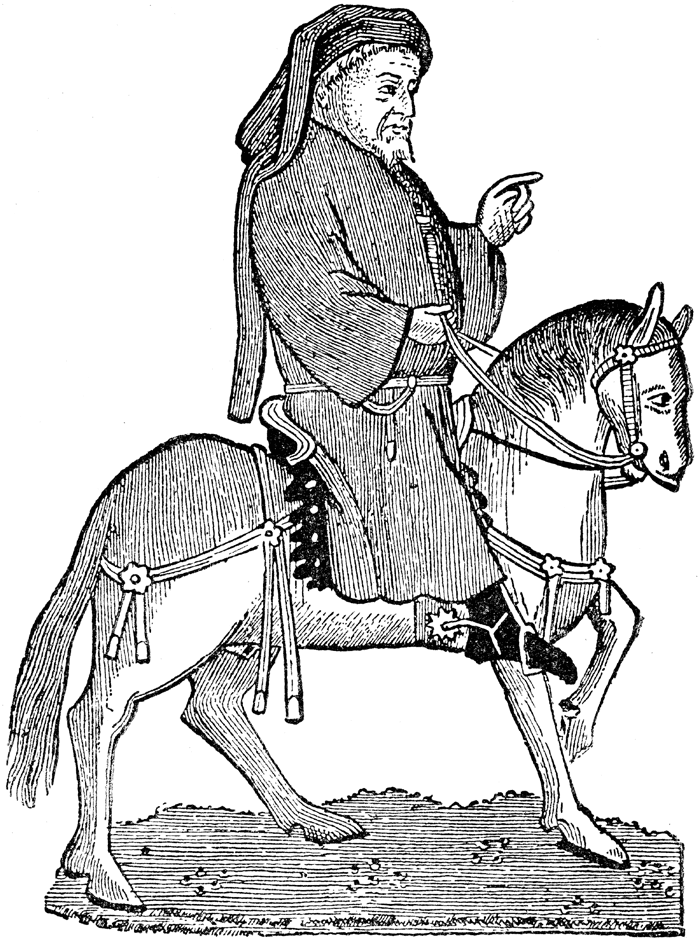 Objective:  To practice speaking and listening skills. To prepare for reading Chaucer’s Canterbury Tales, research to explain one aspect of life during the Middle Ages in England. Topics:Clothing styles and fashionsEducation/schools/literatureGames and other EntertainmentMedicine/PlagueThe Church and its clergyFood and dietMoney, property, and financeGuilds/occupationsTravel Town LifeLife of a nobleKnights and chivalryKnights and weaponryHunting and weaponsCrime and punishmentLawThe Magna CartaInventions